Terms of Reference1. IntroductionUkraine received funds from the International Bank for Reconstruction and Development (IBRD) in the amount of USD 350 million under the IBRD Loan Agreement No. 8391-UA (USD 300 million) and the CTF Loan Agreement No. F017112 (USD 50 million) towards the cost of Second Urban Infrastructure Development Project (hereinafter - the Project). The project includes three components: А) Urban Infrastructure Investment; В) Institutional Strengthening and Capacity Building; С) Project Management and seeks to assist Utility Companies of selected cities to improve quality and reliability of the services while decreasing their costs through a series of institutional improvements and selective investments in reconstruction and replacement of deteriorated water supply and sanitation systems and solid waste management systems.Utility company “Vinnytsiaoblvodokanal” (hereinafter - the Client) received part of the funds toward the cost of the reconstruction of the municipal water supply and sewage system and intends to use part of the proceeds for the payment of the following consulting services (hereinafter - the Services): preliminary design and preparation of tender documentation for reconstruction of water supply stations №2, №3 and water treatment plants reagent management and potable water reservoirs Station 2 and Station 3; Carrying out of the hydraulic analysis of the municipal water supply network and development of the geographic information model; design and preparation of tender documents for reconstruction of water supply and sewage networks; The consultant must have sufficient experience, technical and managerial capabilities, as well as qualified staff to perform the services described below. Also, the consultant must have or shall obtain all permits and licenses, which are necessary for the performance of services on the territory of Ukraine.2. Objective of the AssignmentThe primary objective of the assignment is to optimize the existing municipal water supply and sewage system in the city of Vinnytsia in order to increase efficiency and reduce losses, as well as to improve quality of drinking water.3. Scope of Services, Tasks (Components) and Expected Deliverables Scope of services, which shall be provided by the Consultant, includes four separate tasks, with separate deliverables. The sequence of performance of the tasks should be consistent with these terms of references and should be taken into account while creating the Work Plan, however, the Consultant must provide for the parallel execution of tasks which is implied by the terms of references and if required by the Client, depending on the progress of each of the tasks and the overall progress of the Project implementation.Task 1 - Preliminary design and preparation of tender documentation for the reconstruction of water supply stations No.2 and No.3 and reconstruction of a complex of water treatment plants, reagent management and clean water reservoirs of station 2 and station 3: a preliminary design prepared by a consultant must be based on the most effective constructive principle, it must determine the general configuration of the system, schematics, diagrams, planning, etc. The preliminary design should focus on creating a general concept that will form the basis for the reconstruction project.Task 2 - Analysis of the municipal water supply network and the development of geoinformation model: analysis of the Vinnytsia city water supply system and development of its single integrated geoinformation scheme with the possibility of hydraulic calculation, solution of applied tasks of accounting and accident statistics, materials expenses, preventive works, etc.Task 3 - Preparation of tender documentation (technical specifications, Bill of quantities and drawings), as well as preparation of detailed construction documentation, design and estimate documentation for the reconstruction of water supply and sewerage networks: projects for the reconstruction of about 24 kilometers of water supply networks DN = 500 - 1200 mm and accordingly 11 km of sewerage networks DN = 600 - 1200 including replacement of valves, technological connections, wells and chambers. Detailed designs should be developed in accordance with the requirements of the state building standard ДБН А.2.2-3:2014 «Structure and contents of the design documentation for construction».3.1 Overview of the source of water supplyClient performs water intake of the Pivdennyi Bug on the territory of Sabariv reservoir, which starts above the village Stryzhavka of Vinnytsia rayon and runs through the city of Vinnitsa.The chemical composition of the Pivdennyi Bug river related to hydrocarbon class, with middle mineralization. Understanding about the general mineralization of water gives such parameter as dry residue, level of which in 2016 fluctuated from 316.0 mg / dm3 to 494.0 mg / dm3. The total mineralization of water will be somewhat higher (about 10%), since the method of determining the dry residue does not take into account volatile organic compounds dissolved in water.The general hardness of the water supply source in 2016 ranged from 3.9 mmol / dm3 to 7.1 mmol / dm3, the average index is 5.23 mmol / dm3. Naturally, the general harness of the Pivdennyi Bug river reaches the maximum value during the period of ice closure.In recent years, there is a clear tendency to increase the concentration of ammonia in the source of water supply in certain months of the year. In 2016 the highest ammonium concentrations in the water supply source were more than 1.0 mg / dm3 recorded only in May and June (1.25 and 1.17 mg / dm3, respectively). In the first half of 2017, the situation changed dramatically: the maximum ammonium concentration in January was 1.45 mg / dm3, in February it was 1.86 mg / dm3, in March it was 1.45 mg / dm3, in May - 1.51 mg / Dm3 The level of ammonia in the first half of June was at a fairly high level, the maximum concentrations were recorded on 06.07.2017 (2.22 mg / dm3) and on 11.06.2017 (2.17 mg / dm3).The main problem indicators during treatment are turbidity, color and smell. Turbidity is an indicator characterizing the natural property of water due to the presence of suspended matter in the water of organic and inorganic origin (clay, silt, organic colloids, plankton, etc.).Coloring is an indicator that characterizes the intensity of water color, which is due to the content of colored organic matter. Moreover, it can be argued that the Pivdennyi Bug river has a rather high color on the background of relatively low turbidity. This correlation substantially complicates the process of water purification.So, the color of the Pivdennyi Bug River in 2016 fluctuated from 40 to 100 degrees, turbidity varied from 4.23 mg / dm3 to 19.94 mg / dm3.The general color of the surface sources is due to two main factors: coloring with organic compounds and water blooming.Organic substances are mainly represented by fulvic acids and humic substances, which are washed in water from the soil. Humic substances are formed in the process of formation of organic-valuable humus. Humus is brown, so humic substances give water a yellow to brown color.As for smell, its formation depends on a number of factors. Its background intensity is formed by the natural chemical composition of our source and odorants, emitted by water. However, anthropogenic factor has started to affect its formation in recent years: discharges of household water and washing of agricultural chemistry from the fields of the coastal zone. On June 06-08, 2017, smell of 5/5 points was recorded in the water intake area.As for water blooming, this is a massive development of phytoplankton, which leads to an unpleasant smell and greenish color of water, a deterioration of the oxygen balance of water.The problem of blooming of the Pivdennyi Bug in the water intake area of ​​the Client is mainly due to the intensive development of blue-green algae. Among the most common blue-green algae are Microcystis, Anabaena, Oscillatoria, and Aphanizomenon is found to be much smaller. The source also includes diatoms of the Meloiranf and Asterionella algae. Growth of phytoplankton in the highest peak of blooming in 2015 - 144 thousand cl / cm3, and in 2016 - 135 thousand cl / cm3. In addition, there is a clear trend of "stretching blooming in time." So, the amount of phytoplankton over 100 thousand l / cm3 is observed within 4-6 months of the year.Increasing the biomass of algae results in the addition of organic, including toxic substances in the water - the products of the decomposition as a result of the reduction of algae.According to the classification of surface sources of centralized water supply as per DSTU 4808:2007 "Sources of centralized drinking water supply. Hygienic and environmental requirements for water quality and selection rules” the water, according to various indicators and at different times of the year, is predominantly belongs to grade 2-3. However, according to the indicator of phytoplankton the source belongs to grade 4 for a considerable part of the year.Another problem of the problem of phytoplankton - manganese. In recent years, there has been an increase in the concentration of this element in the water of the Pivdennyi Bug. So, if in 2015 the content of this metal ranged from 0.05 to 0.29 mg / dm3, then in 2016 from 0.05 to 0.32 mg / dm3, and in the first half of 2017, from 0.07 to 0,78 mg / dm3.Theoretically, sources of manganese in surface water are iron-manganese ores and some minerals, sewage from industrial enterprises, mine water, etc. However, they are not relevant to our region. In our case, the formation of the content of manganese in surface waters is only to a small extent due to its addition by underground drain and flush from the catchment area. The main increase in manganese in our water body is due to the processes of dying and decomposition of aquatic organisms (blue-green and diatom algae, higher aquatic plants). Manganese participates in the processes of photosynthesis, reactions of photolysis of water and the release of oxygen. In surface waters, manganese occurs in dissolved, suspended and colloidal forms. The dissolved forms of manganese are basically its complex compounds with organic substances of different molecular masses, in particular humic and fulvic acids. Conditions of the reservoir contribute to the adsorption of dissolved forms of manganese in suspension and settling. However, in regulated rivers the migration of manganese occurs mainly in the suspended form. As a suspended manganese form, its contents can be seen in algae cells, with which it can migrate, and also adsorbed on iron oxide, clay particles and other organic and nonorganic substrates.Among the organic substances with which manganese forms complexes, humus substances predominate. Complex formation in reservoirs in the summer-autumn period occurs twice as fast as in winter and spring. When decreasing the flow rate, manganese is gradually moved to the bottom sediments.General information on the quality of the water supply source for the last period is shown in Table 1.Table 1. Results of monitoring of the quality of the water supply source Pivdennyi Bug river for 2016.3.2 Review of Vinnytsia water supply systemThere are two complexes of treatment facilities on the territory of the water pumping station, which were put into operation in different years. The complex of buildings of station №2, capacity of 100 thousand m3 / day, which was put into operation stage-wise in 1969 and in 1979. Complex of facilities of station №3, capacity 107 thousand m3 / day, which was put into operation in 1990. The total design capacity of the water treatment plant is 207 thousand m3 / day. The detailed technological scheme of water pumping stations 2, 3 is shown in Figure 1.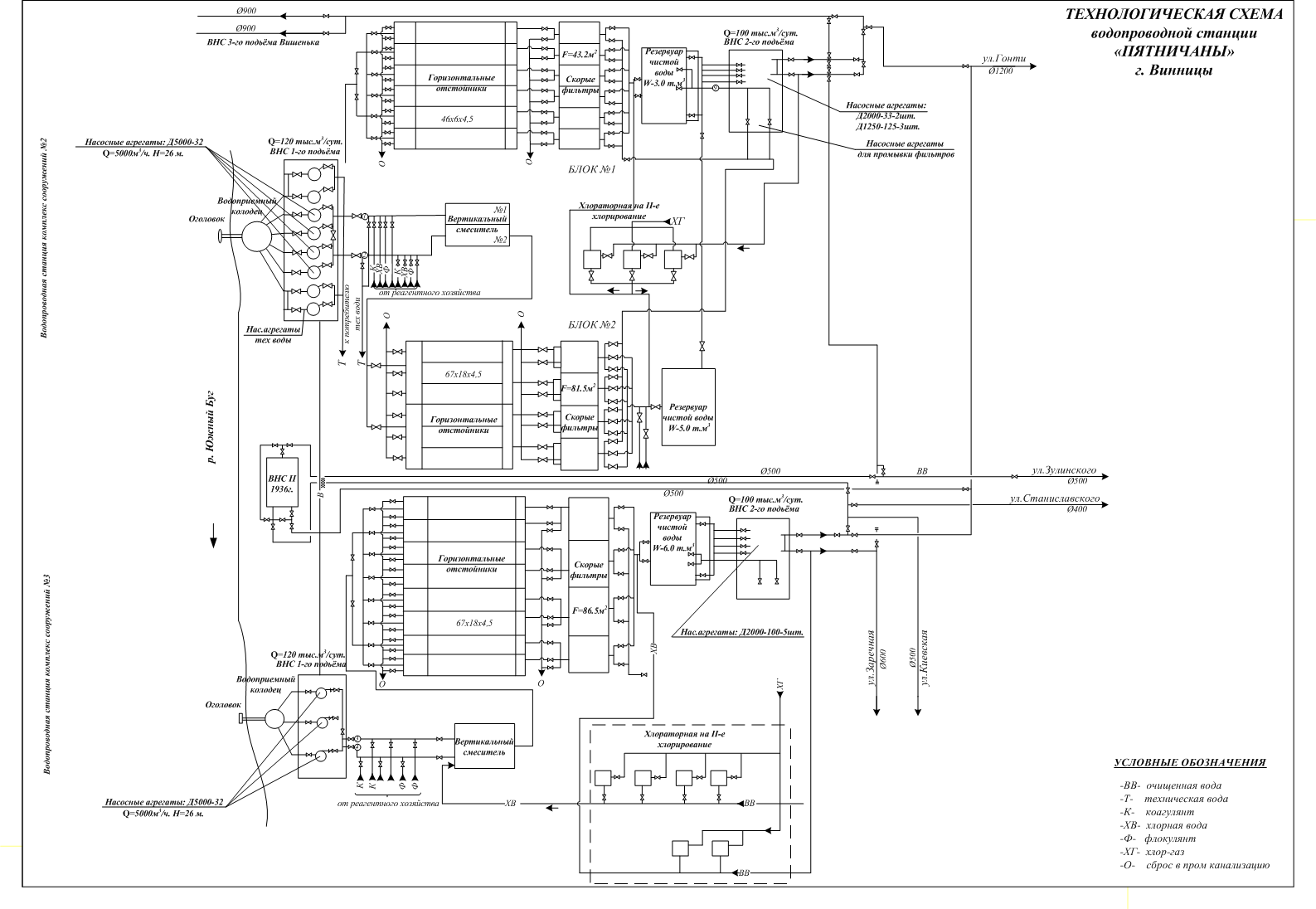 Figure 1. Technological scheme of the pumping station "Pyatnychany"3.2.1 The complex of treatment facilities of station №2 includes:• water intake coastal type;• Pump station I lift;• building of reagent facility;• building of tanks and filters of block №1;• building of tanks and filters of block №2;• chlorinate building;• clean water reservoir of block №1;• clean water reservoir of block №2;• pump station II lift;• storage of chlorine;;• storage for dry coagulant;• office premises with a chemical laboratory.3.2.2 The complex of treatment facilities of station №3 includes:• water intake mouth type;• Pump station I lift of combined type;• building of reagent facility;• building of tanks and filters with a chemical laboratory;• chlorinate building;• a clean water tank;• pumping station II lift;3.3 Water supply and sewerage networkThe total length of the water main is more than 70 km. 55.5% are cast iron pipes, 16.5% are steel, 1.8% plastic and 26.2% reinforced concrete pipes. The age of about 60% of water mains exceeds 30 years, majority of steel and cast iron pipes are completely worn out.The total length of the water supply network is approximately 620.6 km. 62% of the total length is made of cast iron. More than 60% of iron pipes has been in operation for more than 40 years. About 200 km (35% of cast-iron pipes) is in use for more than 50 years.The total length of steel pipes is 141 km (25% of the total length), 40% of them are in use for more than 30 years, and about 70% (99 km) are completely worn out. Thus, the cost of repairing steel pipes is very high, and a large part of them needs immediate repair.Detailed information on the water supply network is shown in Figure 2.The total length of the sewerage is more than 500 km 4% of which consists of steel pipes, 9% cast iron, 21% reinforced concrete, 26% plastic and 33,1% ceramic. 30% of sewage networks are almost completely worn and need to be replaced soon in order to ensure the proper functioning of the sewer network.Detailed information on sewerage network is shown in Figure 3.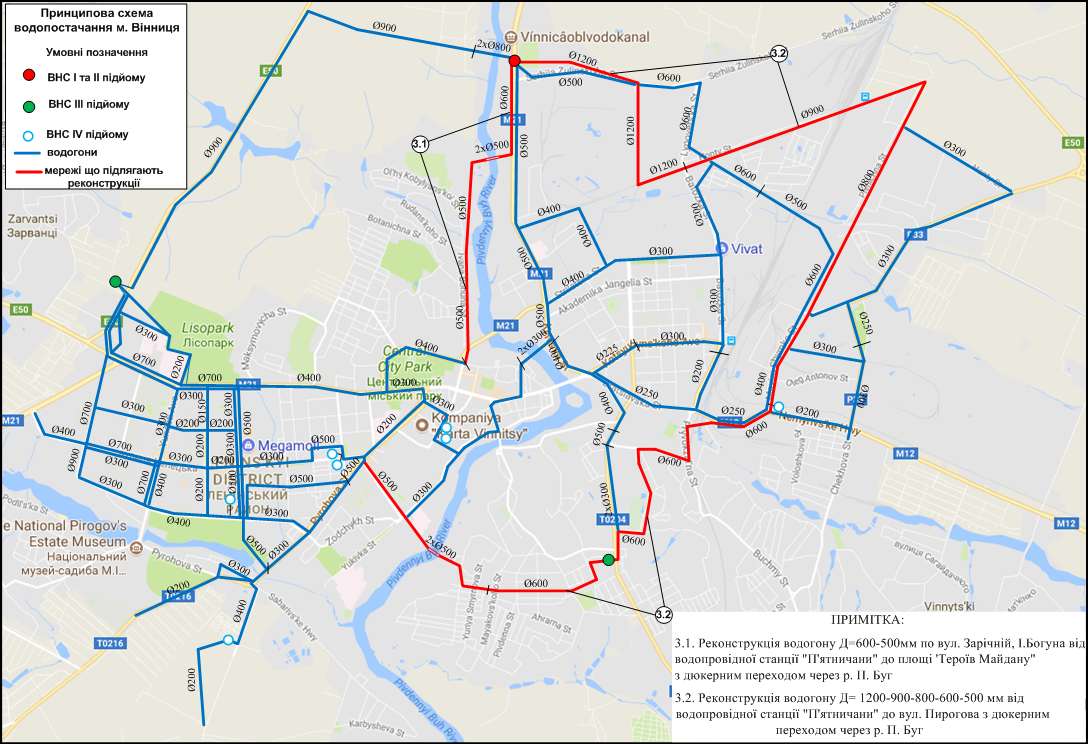 Figure 2. Scheme of water supply in the city of Vinnytsia.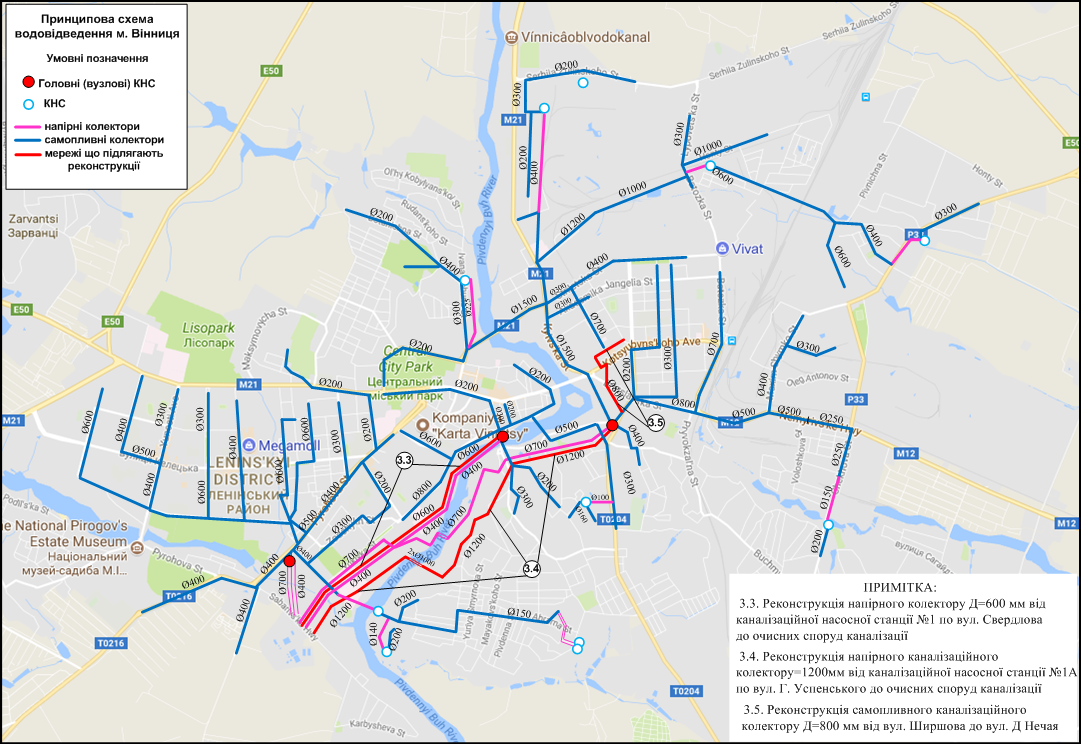 Figure 3. Scheme of sewerage networks in the city of Vinnytsia.3.4 Task 1 - Preliminary design and preparation of tender documentation for the reconstruction of water supply stations No.2 and No.3 and reconstruction of a complex of water treatment plants, reagent management and clean water reservoirs of station 2 and station 3:A) Preparation of a preliminary reconstruction design, which shall include, but not limited to, measures to restore performance characteristics of the individual facilities of the water supply station:Complex of water supply and treatment facilities:At the moment, the complex of facilities for the intake, treatment and supply of water consists of 3 stations of the water supply:1st was built in 1936 and completely decommissioned;The 2nd was built in 1956, at present the water intake of the station and the unit number 2 are decommissioned in order to save electricity, water supply to the station is carried out by water intake of station № 3 using pipeline D-800;The third was built in 1990 and is currently the main station for lifting, supplying and treatment of drinking water at the Enterprise.According to the Client’s demands, water supply to the city after reconstruction (or newly built water treatment plant) should be at least 100,000 m3 of potable water per day. The quality of treated water should meet the requirements of the State Sanitary Norms and Rules of Ukraine “ДСанПіН 2.2.4-171-10”.For this purpose, the Consultant must consider and analyze at least the following scenarios:Construction of a new water supply station, with a full complex of water treatment, water supply to the city at least 100 000 m3 / day, on a separate site, within the boundaries of the WPS Pyatnychany;Reconstruction of the existing water supply station number 3 and construction of additional treatment facilities on the existing territory to reach the target productivity of 100,000 m3 / day, as well as the improvement of water treatment technology using modern technologies;The first scenario should provide the decommissioning of the stations number 2 and number 3, and the second – decommissioning station number 2.For each of the scenarios listed above, the Consultant must prepare:Feasibility study, which will include substantiation of the main design solutions, the performance characteristics of the constructed / reconstructed facilities and pipelines with the corresponding calculations, justification of the proposed reconstruction methods, materials and equipment, and other parts provided for in Section 5 of the State Building Standard “ДБН А.2.2-3:2014 "Structure and contents of design documentation for construction".Draft design, which will include calculations of main design solutions, cost estimate, justification of investment efficiency and other parts provided for in Section 6 of the state Building Standard “ДБН А.2.2-3:2014 "Structure and contents of the design documentation for construction".After consultation with the Client, the Consultant must provide a technical and economic justification for the optimal combination of scenarios, which will then be accepted by the Client as the final version of the preliminary design.В) Preparation of Tender Document:Which involves preparation of the Tender Document using IBRD SBD "Plant Design, Supply and Installation" - all sections, including Section "Employer's Requirements" with Drawings, Specifications, Technical Data Sheets, definition of Functional Guarantees (both the parameters and conditions / methods of verification and confirmation of parameters at the tender and contract execution stages) as well as the Price Schedules for the reconstruction of water supply stations No.2 and No.3, a complex of water treatment facilities, reagent management and reservoirs of clean water at station 2 and station 3. The Consultant shall correct the draft Tender Document as the Client may require until acceptance of the Tender Document by the Client. 3.5 Task 2 – Analysis of the municipal water supply network and the development of geoinformation model:Task 2 is an extensive collection and analysis of data on physical and hydraulic configuration, performance characteristics and other aspects of the water supply system of the city of Vinnytsia in order to develop a single integrated geographic information system (GIS) or a model that will enable the Client to make hydraulic calculations, solve applied tasks in accounting and maintaining of statistical data on accidents, maintenance works, materials expenditures, etc.Such model must assist the Client in optimizing operation of the water supply system in the city of Vinnytsia and create an electronic cadaster of water supply networks in order to intensify and select optimal technological regime.The model shall feature at least the following options:Input, adjustment, graphic display, and systematization of elements constituting water supply network with geo-referencing to a scaled map.Highlighting of elements/objects on a selected parameter (e.g. under repair, in normal operation, under construction, decommissioned, etc.).Search and inquiry functions.3.5.1 Applicability The model shall effectively carry out at least the following application tasks: Hydraulic calculation of water supply networks.Record of accidents, including account of materials used for accident remedy. Record of valves. Formation of preventive maintenance list. Validation of data by photos.Formation of consumer cutoffs reports.import/export of graphic data in standard exchange formats, namely: DXF, MID/MIF, SHAPE and other.3.5.2 Structure and Functionality of the SystemA) Display, printing or plotting of water supply system and its elements:The system should be capable of displaying and printing of any fragment of the water supply system. The range of colors, various line types, conventions and explications should suffice to properly and distinctly display the municipal water supply system and its components. The Client shall have, but not limited to, the following options while using the system: display any fragment of the network;scale change;set display center;search of required parts and elements of the water supply system;print out of any selected fragment of the water supply system.В) Search of required fragment by unit name, municipal name, postal address and other:After completion a search operation the object found should be placed in the center of scheme displayed on the monitor. Postal address and municipal name search should employ a preliminary filled database with respective postal addresses, municipal names, unit names, etc. A list of search parameters will be reasonably finalized by the Client and Consultant during performance of the Services by the latter.С) Display and print out of wells and pump stations:The Consultant must create graphic representations of manholes and pump stations. The Consultant should create libraries of conventions of all equipment and elements installed in manholes and pump stations. Automatic calculation of each equipment type quantity should be made during creation of its graphic representation.The Client should have an option to mark on the main diagram any quantity of units and obtain detailed schematics thereof in separate windows with the main diagram in background. Current state (open/closed, running/backup, etc.) of displayed equipment should be highlighted by color.D) Retrieval of additional information on units and sections of the network:Process input software should enable the Client to create a database of parameters of units and sections of the network. The list of parameters of any unit or section should be configured on the operator’s request. A list of search parameters will be reasonably finalized by the Client and Consultant during performance of the Services by the latter. All classifiers (pipe materials, locations of manholes, etc.) should be supplied by the Consultant together with the model.The Client should have an option to mark on the main diagram any quantity of units and sections and obtain requested information about them in separate windows with the main diagram in background. A list and content of such references will be reasonably finalized by the Client and Consultant during performance of the Services by the latterE) Modification of introduced graphic and textual information about the network:The Client should have an option to make from PC all needed corrections and add information to the schematics of the network. Modified data/parameters should be available and accessible to all operators immediately after introduction. No modification of graphic and process data/parameters should result in disruption of integrity and logical interconnection between various databases.F) Output of graphic data by layers:The model should incorporate at least three main layers of graphic information:map of Vinnytsia with geodetic reference marks;water supply network;accidents.G) Color display of actual state of valves and pump sets:Conventional symbols of valves and pump sets should be highlighted by a specific color on a display of respective manhole or pump station. The color should clearly mark the actual state of valve or pump set: “GREEN” when running/open, “RED” when stopped/closed, “WHITE” when in semi-position, etc. H) Display of objects having selected parameters:The Client should have an option of graphic highlighting on the main schematics of objects with selected parameters (i.e. pipe material, valve type, etc). I) Retrieval of reference information:The system should feature an integrated report generator enabling the Client to retrieve needed information from the database in table format. The report generator should also provide summary values of grouped operations. The report generator should have a spatial request option enabling the Client to outline any closed section of graphic representation and retrieve any report regarding the objects located within the outlined area.J) Import/export of graphic data via exchange formats:The system should feature an option of data import/export using the standard range of exchange formats used by standard geoinformation systems or automated design tools (Mapinfo, AutoCAD, etc.). At least the following file formats should be included in the system: DXF, MID/MIF, SHAPE.K) Formation of special reports of network parameters and operation modes:The database of the municipal network should be also used to generate special reports such as total length of pipelines by material or diameter in an outlined area, distribution of pipeline length by year of installation, quantity of accidents at various types of equipment, etc.L) Protection of data against unauthorized access:The system should have at least the following protective features:protection from unauthorized access (either hardware or software);selective limitation of access for various users in terms of access to the database and control modules;reference information should be accessible for read only (either on display or print out). Any information included in the database should be banned for reading/opening by standard applications and hardware tools.No loss of information in the system should be possible. M) Standardization and unification requirements:Operator’s workplace should operate under Windows operating system.Mathematical methods and models used in architecture of the system must be based on standard solutions where possible. N) Capacities of the system:The database of network elements and objects should build upon the following principles:mandatory fields: for introduction of baseline data of hydraulic calculations;calculated fields;additional information fields that contain such additional information as the Client may wish.O) Infoware and software:The infoware should provide for the following features:accurate representation of an object’s state on each and every parameter;accurate documenting (recording) of information.The software should provide for the following features:visualization of data and monitoring of data archiving process in real time;user-friendly top level.P) Hardware:The system’s hardware should provide for the following features:provision of process-related information upon operator’s request.control of data display and data-out;possibility to adjust variable parameters of the system;sufficient for performance of the assigned tasks in real time.Operator’s workplace should be a desktop personal computer having the following minimum characteristics:Chassis:CPU: socket 1155, clock speed 3000MHz, 2 cores, 4 threads, cache memory 3Mb, DMI 5GT/s;motherboard: socket 1155, 2xDualDDR3 1333/1066, 4xSATA, microATX, Multi-VGA Output Support: D-Sub, uATX, 4xUSB 2.0, 2 USB 3.0;RAM 4GB (DDR III 2x2048MB РСЗ-10600 (1333MHz));HDD 500GB, SATA 7200rpm 16 Mb cache;int/optical reader/recorder DVD±RW, SATA black;video card: 512MB, DDR3 (64bit), engine clock speed 650MHz, VGA (D-Sub) and DVI outputs;card reader: all in 1 Internal;fully functional standard desktop keyboard (Latin+Cyrillic) + mouse;reliable metal case with power supply unit 400W;Monitor: TFT 22”, response time not exceeding 5ms, resolution 1920x1080 + sound system;UPS:600VA/360W, 12V/7.2Ah*1;two IEC 320 connectors;automatic adjustment of voltage AVR;50/60Hz;Power supply extension cord with 5 output AC sockets (up to 16A load) 5m length3.5.3 Organizational Provisions, Testing and Training of PersonnelCompleted system should be operated by personnel of the Client. The Consultant should elaborate an Operation and Maintenance Manual specifically for the created system. The Manual must include a range of rules and organizational and technical measures to be implemented by the Client to ensure normal operation of the system in all possible modes of operation. 3.6 Task 3 - Preparation of tender documentation (technical specifications, Bill of quantities and drawings), as well as preparation of detailed construction documentation, design and estimate documentation for the reconstruction of water supply and sewerage networks:А) Preparation of detailed construction design estimate documents for reconstruction of water supply and sewage networks, provides for:A list of sections for preparation of detailed working design estimate documentation for reconstruction of water supply and sewerage networks, including connection of all connected water pipes, as well as the replacement of shut-off valves, technical connections, wells, chambers and other details is given in Table 2.Table 2. List of sections requiring reconstructionThe list of sections may be revised depending on the results of the hydraulic analysis and calculations performed under Task 2. Any revisions may be made only in writing and agreed by the Client in accordance with the terms of the contract.For each of these sections the Consultant should prepare:1. Feasibility Study which will include substantiation of basic design solutions, performance characteristics of constructed / reconstructed facilities and pipelines with the relevant calculations, justification for the proposed reconstruction methods, materials and equipment and other parts as provided for in Section 5 of the State Building Standard “ДБН А.2.2-3:2014 "Structure and contents of design documentation for construction".2. Design which will include definition of technical, architectural, environmental, engineering and technology solutions, cost estimates and other parts as provided for in Section 7 of the State Building Standard “ДБН А.2.2-3:2014 "Structure and contents of design documentation for construction".3. Detailed Design which will include the definition of technical, architectural, environmental, engineering and technology solutions, cost estimates and other parts provided by Section 9 of the State Building Standard “ДБН А.2.2-3:2014 "Structure and contents of design documentation for construction".В) Preparation of Tender Documents:Which involves preparation of Tender Documents using IBRD SBD "Works" - all sections, including Section "Works Requirements" with Drawings, Specifications, and Bill of Quantities, Schedule of Daywork rates and determination of Provisional Sums for the reconstruction of water supply and sewage networks. The Consultant shall correct the draft Tender Document as the Client may require until acceptance of the Tender Document by the Client. 4. Schedule of deliverables.The Consultant must prepare and submit to the Client the deliverables in accordance with the list below. Report should be provided in three paper copies and in an electronic version in a standard format acceptable to the Customer. The formatting, title page, wrapping and other minor matters must be agreed by the Customer and the Consultant.The final versions of the reports should be provided on a CD-ROM in addition to the specified number of paper copies.Schedule of deliverables:4.1 Inception Report (Task 1,2,3): no later than five (5) weeks from the commencement of the Services, the Consultant shall inspect the facilities included in the scope of the Services, collect and analyze all relevant information, and, based on the results of such analysis, prepare draft Inception Report that reflect key data for each of the three Tasks. Particular attention should be paid to data that may affect the timetable for the implementation of the components of the Project, the terms of reference and / or other aspects of the Services.Within one (1) week of receipt, the Client shall review the draft Inception Report and provide the Consultant with comments / recommendations (if any).Within two (2) weeks from receipt, the Consultant shall submit the final version of the Inception Report taking into account the comments / recommendations of the Client or provide justification of the inability to take into account the comments / recommendations of the Client or their incorrectness.4.2 Preliminary design for reconstruction of water supply station and water treatment plant and tender documentation (Task 1): no later than twenty (20) weeks from the commencement of the Services, the Consultant shall prepare and provide to the Client a draft Preliminary Design for the Facilities included in the scope of Task 1. The document shall include all items in accordance with Clause 3.4 above, including but not limited to the following:the register and assessment of available data and criteria and, if necessary, updated data on water consumption, loads, capacities, etc.;register and assessment of the quality of the existing water treatment plant and pumping stations;detailed description of the design concepts required, reflecting the expected of water losses, loads and other important technological and hydraulic calculations, scheme (flow diagrams) and design drawings in an appropriate scale;detailed description of the equipment to be replaced and installed;identified risks of the Project;cost estimate of construction and calculation of costs of operation and maintenance;expected benefits for the environment.Within two (2) weeks after receipt, the Client should review the draft Preliminary design, discuss all maters together with the Consultant, identify the most effective reconstruction scenario for Task 1 and issue comments on draft Preliminary design.No later than four (4) weeks of receiving comments, the Consultant must provide the Client with: the final version of the Preliminary design for the reconstruction of the water supply and water treatment plant (Task 1), taking into account solutions and concepts approved by the Client during review of the draft Preliminary design together with the Consultant; anddraft Tender Document for the reconstruction of the water supply and water treatment plant (Task 1) in accordance with paragraph 3.4 above. The Consultant shall correct the draft Tender Document as the Client may require until acceptance of the Tender Document by the Client. 4.3 Analysis of the urban water supply network and the development of a single geographic information model (Task 2): no later than twenty (20) weeks from the commencement of the Services, the Consultant shall collect and analyze data relating to the water supply system, execute and provide to the Client a preliminary hydraulic calculation of the city water supply system of Vinnytsia for the generalized consumers in accordance with the requirements of Section 3.5 above.Within four (4) weeks of receiving the preliminary hydraulic calculation, the Client should review the preliminary calculations, discuss all maters together with the Consultant and approve hydraulic calculations.No later than thirty-two (32) weeks from approval of the approval of the Client for hydraulic calculations performed under of Task 2, the Consultant must complete creation of the database and provide the Client with a full functional geoinformation model of the municipal water supply system of Vinnytsia (with hardware and software) and conduct full training of the personnel in accordance with the requirements of Clause 3.5 above.4.4 Detailed construction design and cost estimates for the reconstruction of the water supply network (Task 3): no later than thirty two (32) weeks from the approval of the Client for hydraulic calculations performed under of Task 2 the Consultant shall provide the Client with a draft design and estimate documentation for each section prepared in accordance with the requirements of Clause 3.6 above.Upon receipt of the draft design and estimate for each section, the Client shall make all necessary arrangements and actions to obtain all necessary permits and / or approvals required by the Ukrainian legislation for such documentation. The Client will issue a notice stating all the shortcomings identified in the design estimate documentation for each section and will request the Consultant to correct them.No later than six (6) weeks of receipt of the notice from the Client, the Consultant shall provide the Client with:the final version of the design estimate documentation for the relevant sections, taking into account the comments and recommendations contained in the relevant notice of the Client; anddraft Tender Document for the reconstruction of water supply and sewer networks (Task 3) in accordance with Clause 3.6 above. The Consultant shall correct the draft Tender Document as the Client may require until acceptance of the Tender Document by the Client. The preliminary schedule for the tasks performance by the Consultant is shown below. It is tentative with account of current status of the project at the time of issue of the Request for Proposals.When creating own schedule for the execution of tasks, the Consultant must maintain a sequence of tasks.5. Team composition and qualification requirements for Key ExpertsThe Consultant is required to ensure availability of highly skilled professionals who have the necessary knowledge and skills to perform any or all of responsibilities within their competence and authority that are identified in or result from the Tasks that are included in these Terms of References.The Consultant should anticipate potential periods of high load during the assignment and provide an adequate level of staffing in such periods. The Consultant should provide appropriate backup support for the team of Key Experts.The Consultant's technical proposal should include a detailed CV’s of the proposed Key Experts.5.1 A group of key experts envisages the following key experts:K-1 Project ManagerProject Manager with higher (economic / technical) education with fifteen (15) years of international experience in management of projects / components of projects of similar size and complexity. At least three (3) completed tasks in the role of Project Manager. The experience in Ukraine or in the CIS countries during the last 5 years, as well as knowledge of Ukrainian / Russian languages is an advantage.K-2 Leading Design Engineer (s) of water supply and sewage systemsDesign Engineer (s) with higher (hydraulic engineering or similar) education with ten (10) year of international, regional or local experience in design and comprehensive study of municipal water supply and sewer systems. The experience in Ukraine or in the CIS countries during the last 5 years, as well as knowledge of Ukrainian / Russian languages is an advantage.K-3 Hydraulic Modeling Engineer (s)Hydraulic modeling Engineer with ten (10) years of international, regional or local specific experience of similar nature and size in elaboration of geoinformation models of urban water supply systems, with at least three (3) completed tasks as Hydraulic modeling Engineer. The experience in Ukraine or in the CIS countries during the last 5 years, as well as knowledge of Ukrainian / Russian languages is an advantage.К-4 Leading Engineering Technologist of water treatment plants Engineering Technologist / Process Engineer with ten (10) years of international, regional or local experience in the development of advanced technological systems of potable water treatment systems with at least two (2) completed tasks as a Leading Engineering Technologist for similar projects. The experience in Ukraine or in the CIS countries during the last 5 years, as well as knowledge of Ukrainian / Russian languages is an advantage.5.2 Non-Key ExpertsThere is no need to submit a summary of Non-Key Experts along with the Technical Proposal.However, in addition to Key Experts, the Consultant should provide a support team of highly skilled expatriate and / or local experts to cover special needs in relevant professional fields such as, but not limited to, geology, environmental protection, preparation of cost estimates (expert for preparation of Bill of Quantities and calculation / valuation of works, i.e. Quantity Surveyors), sufficient number of translators, IT specialists, etc.6. Duration of Services.The duration of Services under this Contract is about 15 months. 7. Client’s input The Client will provide the Consultant with the following resources:access to all information, maps, aerial photographs, records, plans, reports, design and other documentation available to it to perform the services of the Consultant, free of charge for the duration of the contract;Access to the facilities and city water supply network;Provide / assist in obtaining by the Consultant of all necessary permits for obtaining additional documents, maps and aerial photographs.The Purchase of any equipment and materials by the Consultant in the country of the Client for the purposes of this Contract shall be subject to prior approval by the Client. All equipment and materials purchased by the Consultant for the purposes of this Contract are considered to be the property of the Client and remain in the property of the Client upon completion of this Contract.8. Training.The Consultant shall provide training for the Client’s personnel with particular focus on:Extensive training for use of GIS system under Task 2;№ п/пIndicatorPivdennyi Bug river (min - max)1Smell,points 2/3 — 3/52Taste and flavor, points-3Color, degrees40 - 1004Turbidity, mg / dm34,23 — 19,945Hydrogen index (pH), unit. PH7,64 — 8,996Total iron, mg / dm30,05 — 0,17General hardness, mol / m33,9 — 7,18Manganese, mg / dm30,05 — 0,329Sulphates, mg / dm318,54 — 67,6710Dry residue, mg / dm3316 - 49411Chlorides, mg / dm329 - 4112Nitrates mg / dm3<0,5 — 7,4213Ammonium mg / dm30,14 — 1,1714Nitrite, mg / dm3<0,003 — 0,1415Copper, mg / dm3<0,0216Polyphosphates, mg / dm30,08 — 0,5617Zinc, mg / dm3< 0,00518Aluminium, mg / dm3< 0,0419Cadmium mg / dm3< 0,00120Arsenic, mg / dm3< 0,0121Molybdenum, mg / dm3< 0,002522Mercury, mg / dm3< 0,000523Lead, mg / dm3< 0,000524Chromium, mg / dm3< 0,0525Nickel, mg / dm3< 0,0126Anionic Surface Active Agents, мг/дм30,012 — 0,0527Fluoride mg / dm30,17 — 0,1928Oil, mg / dm3<0,01 — 0,0429Sodium, mg / dm316,17 — 23,9530Silicon, mg / dm30,1 — 6,0931Cobalt mg / dm3<0,0532Selenium mg / dm3<0,0005 — 0,009533Antimony, mg / dm3<0,0005 — 0,000634Strontium, mg / dm3<0,01 — 0,2135Microbial number, CFU / cm333 - 150036Collihages, BDO / dm30 - 260037Phytoplankton, cl / cm318750 - 13500038Index Coliforms, colony forming units(КУО)/ dm31500 -  more 11000039Temperature, оС1 - 2540Total alkalinity mg. eq / dm33,1 — 6,041BOD5, mgО2/dm32,24 — 6,9642Dissolved oxygen mgO2 / dm32,16 — 14,4243Permanganate oxidation, mgO2 / dm37,84 — 17,20Section numberSectionDiameter, mmSection length, mTotal length, mPipe materialWater supply networkWater supply networkWater supply networkWater supply networkWater supply networkWater supply network1WPS "Pyatnychany" to Pyrogova street1200380020050Reinforced concrete 1WPS "Pyatnychany" to Pyrogova street900185020050Reinforced concrete1WPS "Pyatnychany" to Pyrogova street8002300/180020050Steel /Cast iron1WPS "Pyatnychany" to Pyrogova street600410020050Steel1WPS "Pyatnychany" to Pyrogova street500370020050Steel1WPS "Pyatnychany" to Pyrogova street500Underwater pipeline 200m (2 lines per 100 m.)20050Steel2WPS "Pyatnychany" to square "Heroiv Maidanu"60011004200Steel2WPS "Pyatnychany" to square "Heroiv Maidanu"50027004200Steel2WPS "Pyatnychany" to square "Heroiv Maidanu"500Underwater pipeline 400m (2 lines per 200 m.)4200SteelSewerage networksSewerage networksSewerage networksSewerage networksSewerage networksSewerage networks3From the WWPS 1-A on the street. G. Uspensky to OSK Sabarivske highway120061056735Reinforced concrete3From the WWPS 1-A on the street. G. Uspensky to OSK Sabarivske highway1000Underwater pipeline 630m (2 lines per 315 m.)6735Steel4From WWPS-1 on the street Sverdlova to the OSK Sabarivske highway60015804065PVC4From WWPS-1 on the street Sverdlova to the OSK Sabarivske highway60024854065Steel5From street Shyrshova to the street D. Nechaya80014001400Reinforced concreteStages of tasks executionMonthsMonthsMonthsMonthsMonthsMonthsMonthsMonthsMonthsMonthsMonthsMonthsMonthsMonthsMonthsStages of tasks execution123456789101112131415Inception Report VVTask 1Task 1Task 1Task 1Task 1Task 1Task 1Task 1Task 1Task 1Task 1Task 1Task 1Task 1Task 1Task 1Draft Preliminary Design VVVVVDraft Tender Document and final Preliminary DesignVTask 2 Task 2 Task 2 Task 2 Task 2 Task 2 Task 2 Task 2 Task 2 Task 2 Task 2 Task 2 Task 2 Task 2 Task 2 Task 2 Preliminary hydraulic calculation of city water supply systemVVVVVApproval of hydraulic calculationVProviding the Client with a full functional geoinformation model of the city's water supply systemVVVVVVVVTask 3Task 3Task 3Task 3Task 3Task 3Task 3Task 3Task 3Task 3Task 3Task 3Task 3Task 3Task 3Task 3Draft Design Estimate DocumentationVVVVVVVVFinal Design Estimate DocumentationVVDraft Tender DocumentVV